手語翻譯服務申請表 申請日期：    年    月    日                        案件編號：電話：0800-365-324　手機(簡訊)/Line：0963-047-746　傳真：0800-365-524　E-mail：ntcst@nad.org.tw受理申請時間：週一～週五8:30～17:30不含例假日 【申請須知】*申請手語翻譯服務前，請先詳讀此份注意事項。無須與申請表一同傳回中心！*基本資料申請人／申請單位名稱聯絡方式(請詳填)□ 電話：                      
□ 傳真：                      □ 手機：                      
□ E-mail：                    申請服務事由服務日期    年    月    日（星期    ）服務時間自    午     時     分 至    午     時     分申請服務事由服務事由（請檢附相關附件資料）（請檢附相關附件資料）（請檢附相關附件資料）申請服務事由服務地點（請詳細填寫）（請詳細填寫）（請詳細填寫）申請服務事由現場人數全部       人；聽語障者      人（補充說明：      　　　　　）全部       人；聽語障者      人（補充說明：      　　　　　）全部       人；聽語障者      人（補充說明：      　　　　　）申請服務事由慣用溝通方式□自然手語  □文字手語  □手語＋口語　□其他_____________□自然手語  □文字手語  □手語＋口語　□其他_____________□自然手語  □文字手語  □手語＋口語　□其他_____________申請服務事由現場聯絡方式□同申請人手機/簡訊　□現場聯絡人姓名：          (關係/職稱：    ) 手機：                    □同申請人手機/簡訊　□現場聯絡人姓名：          (關係/職稱：    ) 手機：                    □同申請人手機/簡訊　□現場聯絡人姓名：          (關係/職稱：    ) 手機：                    申請服務事由申請者身心障礙證明正反面影本/申請單位戳印申請者身心障礙證明正反面影本/申請單位戳印申請者身心障礙證明正反面影本/申請單位戳印申請者身心障礙證明正反面影本/申請單位戳印申請服務事由審核結果□ 受理，本案為     級，擬由手語翻譯員                         前往服務□ 案件不符規定，故轉介                                                         □ 案件不符規定，故不予派案，原因：                                             □ 受理，本案為     級，擬由手語翻譯員                         前往服務□ 案件不符規定，故轉介                                                         □ 案件不符規定，故不予派案，原因：                                             審核結果承辦人簽章督導批示及簽章審核結果一、服務對象：機關或單位：公務機關、本市各區公所、警政司法機關、各級學校、醫療院所、非營利組織等公共服務單位。個人：持身心障礙證明，屬聽、語障者或合併聽、語障之多重障礙者。二、服務地點：新北市；另台北市、基隆市、桃園市則視人力調配狀況提供服務。三、受理申請時間：週一至週五8:30〜17:30，不含例假日四、服務項目：政府機關相關業務事項之手語翻譯服務。民間立案非營利團體辦理各項對外公開未收費之活動、研習、會議。受理警政或法務偵查、交通事故處理、獄所等或其他夜間緊急、臨時性事務需求提供服務。醫療院所之門診、健檢、復健及療育。學校辦理之親師座談會、返校日等就學會議活動。其他必要性服務。五、申請人／申請單位注意事項：申請手語翻譯應未涉及私人商業利益。且不得指定手語翻譯員。請於服務時間5天前（不含例假日）提出申請，並檢附相關資料（如：門診掛號單、研習課程表、開會通知單…等），並詳述申請事由且預估服務時間俾利審核及派遣(警政、司法、醫療急診等緊急案件，不受5天前提出規定限制)。申請手語翻譯服務後，請準時出席，若臨時取消或變更服務時間，應於2天前提出(如遇緊急臨時不可抗之因素不在此限)。服務當天，聽障者未出席或欲取消但未及時告知手譯中心，缺席之聽障者記點一次並發文提醒，年度計點達三次者，由第三次記點日起停權一個月(機構申請部分不適用該條停權處分)。同一申請案（同一活動、會議場合）已有主辦單位申請服務，將以主辦單位申請為主，不再重複派員。同一申請案（同一活動、會議場合）原則上以手語翻譯與同步聽打擇一提供服      務；惟2名以上聽語障者分別有手語翻譯及聽打服務之不同需求，始可個別派      遣服務人員。申請者（單位）請務必於服務結束後3日內填寫「服務回饋表」回傳。六、為了解手語翻譯服務執行情形，本協會人員將不定期至申請服務案現場進行訪視。七、若您對本服務有任何意見欲申訴，可至本協會網站下載申訴表格或親臨本協會提出。八、若有任何疑義或表格填寫困難，請洽詢：新北市手語翻譯暨同步聽打服務免付費電話：0800-365-324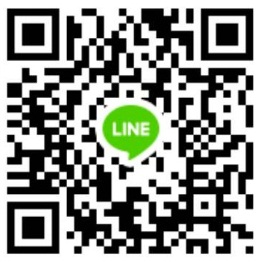 新北市手語翻譯暨同步聽打服務免付費傳真：0800-365-524新北市手語翻譯暨同步聽打服務手機/簡訊專線：0963-047-746新北市手語翻譯暨同步聽打服務Line帳號：0963047746新北市手語翻譯暨同步聽打服務電子郵件：ntcst@nad.org.tw社團法人中華民國聾人協會 網址：http://www.nad.org.tw/